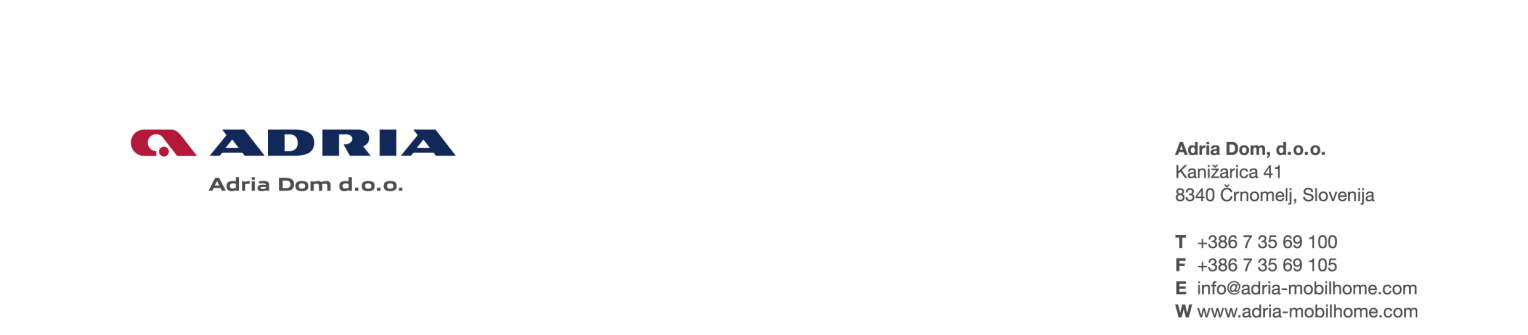 LOGISTV Adrii Dom bomo z začetkom septembra povečali naš tim sodelavcev v logistiki. Vabimo vse motivirane kandidate, ki si želite novih izzivov in priložnosti. Delo bo povečini potekalo v eni izmeni, deloma v dveh izmenah. Prerazporejen delovni čas v visoki sezoni bo po potrebi organiziran v okviru 9-urnega delovnika in 2 sobot mesečno.Delovne naloge: Priprava in izdaja materiala za lansiranje,Oskrba delovnih mest,Dnevno vzdrževanje delovnih sredstev in naprav,Izvajanje nalog razbremenilne logistike,Razkladanje tovornih vozil,Razpakiranje neskladnih enot,Količinski prevzem in etiketiranje,Kakovostni prevzem,Skladiščenje vhodnih materialov, Priprava materiala za rezervne dele,Stiskanje, baliranje in odvoz odpadkov,Skladiščenje gotovih izdelkov,Priprava gotovih izdelkov na odpremo.Zahteve delovnega mesta: zaželene so nekajletne delovne izkušnje na delovnem mestu, ki je povezano s procesom proizvodnje,zaželen je izpit za viličarja. Ponujamo: zaposlitev za nedoločen čas s poskusnim delom,stimulativno plačilo in nagrajevanje delovne uspešnosti, izplačilo božičnice in max. regresa,možnost napredovanja in osebnega razvoja,pomoč pri uvajanju v delo,pestro in zanimivo delo,delo v zdravju prijaznem delovnem okolju, ostale ugodnosti za zaposlene: usposabljanja, obiski sejmov, organizacija družabnih dogodkov za zaposlene, rekreacija, kakovostna malica, brezplačno sadje in čaj za zaposlene, pridobitev uporabniške izkušnje v naših produktih.Vljudno vas vabimo, da nam pošljete svoje prijave na naslov: Adria Dom d.o.o., Kanižarica 41, 8340 Črnomelj ali na e-naslov: info@adria-mobilehome.com.